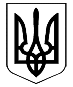 ВЕЛИКОДИМЕРСЬКА СЕЛИЩНА РАДАБРОВАРСЬКОГО РАЙОНУ КИЇВСЬКОЇ ОБЛАСТІР І Ш Е Н Н ЯПро внесення змін до цільової програми «Розвиток вулично-дорожньої мережі Великодимерської об'єднаної територіальної громади на 2018 рік»        Заслухавши головного бухгалтера Косенко О.В. про цільову програму «Інвентаризація об’єктів комунальної власності Великодимерської об’єднаної територіальної громади на 2018 рік», зі змінами та доповненнями, керуючись ст. ст. 25, 26 Закону України «Про місцеве самоврядування в Україні», враховуючи позитивні висновки та рекомендації постійної депутатської комісії з питань планування фінансів, бюджету, соціально-економічного розвитку, промисловості, підприємництва, інвестицій та зовнішньоекономічних зв’язків, селищна радаВ И Р І Ш И Л А:1. Внести зміни до цільової програми «Розвиток вулично-дорожньої мережі Великодимерської об’єднаної територіальної громади на 2018 рік»,  та викласти в новій редакції (додається). 2. Контроль за виконанням цього рішення покласти  на постійну депутатську комісію з питань планування фінансів, бюджету, соціально-економічного розвитку, промисловості, підприємництва, інвестицій та зовнішньоекономічних зв’язків.Селищний голова                                                                             А.Б. Бочкарьовсмт Велика Димерка13 березня 2018 року№ 113   VI – VІІДодаток № 1 до рішення №113                                                                        Великодимерської селищної ради                                                               від 13.03.2018 рокуЦільова програма «Розвиток вулично-дорожньої мережі Великодимерської об’єднаної територіальної громади на 2018 рік»Вулично-дорожня мережа Великодимерської об’єднаної територіальної громади Броварського району Київської області має загальну протяжність , в тому числі з твердим покриттям – .Більшість вулиць та доріг Великодимерської об’єднаної територіальної громади не відповідають вимогам ДСТУ 3587-97 «Автомобільні дороги, вулиці та залізничні переїзди», а отже, і  є небезпечними  для  учасників дорожнього руху. Також, стан вулично-дорожньої мережі Великодимерської об’єднаної територіальної громади не забезпечує швидкого, комфортного, економічного та безпечного перевезення пасажирів і вантажів, що в свою чергу сповільнює соціально-економічний, екологічно збалансований розвиток селища. Для розв’язання зазначеної проблеми необхідно здійснити комплекс заходів з ремонту вулиць та доріг Великодимерської об’єднаної територіальної громади.У 2018 році на розвиток вулично-дорожньої мережі Великодимерської об’єднаної територіальної громади необхідно 16 689,0 тис. грн., з них:поточний ремонт вулиць Великодимерської об’єднаної територіальної громади – 1 199,0 тис. грн.;капітальний ремонт вулиць Великодимерської об’єднаної територіальної громади – 15 490,0 тис. грн.Паспорт цільової програми Результативні показники, що характеризують виконання цільової програмиПравова основа для вирішення проблеми: ст. 50 Конституції Українист. 27, 30 Закону України «Про місцеве самоврядування в Україні» Закон України «Про автомобільні дороги»Закон України «Про дорожній рух» Джерела фінансування:Місцевий бюджет Великодимерської  об’єднаної територіальної громади – 1 689,0 тис. грн.Головний розпорядник коштів: Великодимерська  об’єднана територіальна громада  Броварського району Київської областіВідповідальний виконавець:Великодимерська  об’єднана територіальна громада  Броварського району Київської областіСекретар ради                                                                   А.М. СидоренкоДодаток № 2 до рішення №113                                                                        Великодимерської селищної ради                                                               від 13.03.2018 рокуПерелік об’єктів, які підлягають поточному та капітальному ремонту на території Великодимерської ОТГСекретар ради                                                                 А.М. СидоренкоЦільова програма«Розвиток вулично-дорожньої мережі Великодимерської об’єднаної територіальної громади на 2018 рік»ГромадаВеликодимерська об’єднана територіальна громадаСпоживачі послугиНаселення смт Велика Димерка, села Жердова, Тарасівка, Покровське, Підлісся, Вільне, Захарівка, Михайлівка, Бобрик, Гайове, Шевченкове, РудняМета програмиЗабезпечення безпеки дорожнього руху по вулично-дорожній мережі смт Велика Димерка, села Жердова, Тарасівка, Покровське, Підлісся, Вільне, Захарівка, Михайлівка, Бобрик, Гайове, Шевченкове, РудняЗавдання програмиРозвиток вулично-дорожньої мережі Великодимерської об’єднаної територіальної громади – 16 689,0 тис. грн., з них:1) поточний ремонт вулиць Великодимерської об’єднаної територіальної громади –   1 199,0 тис. грн.2) капітальний ремонт вулиць Великодимерської об’єднаної територіальної громади – 15 490,0 тис. грн.Очікувані результати програмиПідвищення рівня безпеки руху на вулично-дорожній мережі Великодимерської об’єднаної територіальної громадиФінансування програми, тис. грн.1 689,0Строки реалізації2018 рік№Показники виміруОдиниця інформаціїДжерелоДжерелоРазом№Показники виміруОдиниця інформаціїЗагальний фондСпеціальнийфондРазом1ЗатратЗагальний обсяг ресурсів, які забезпечують виконання програми, тис. грн.1199,015 490,016 689,02ПродуктуПлоща, м²:ххх3ЕфективностіОчікувані витрати на  – грн.ххх4ЯкостіЯкість – % ххх№Капітальний ремонт вулиць Великодимерської територіальної громади (об’єднаної)   Сума, тис.грн.№Капітальний ремонт вулиць Великодимерської територіальної громади (об’єднаної)   Сума, тис.грн.1Капітальний ремонт  дорожнього покриття проїздної частини дороги загального користування  по вул.Промислова від ПК01+00 до ПК01+34 в смт.Велика Димерка Броварського району Київської області (в т.ч. авторський та технічний нагляд)2Капітальний ремонт  дорожнього покриття проїздної частини дороги загального користування  по вул.Промислова від ПК01+34 до ПК01+68 в смт.Велика Димерка Броварського району Київської області (в т.ч. авторський та технічний нагляд)3Капітальний ремонт  дорожнього покриття проїздної частини дороги загального користування  по вул.Промислова від ПК01+68 до ПК02+02 в смт.Велика Димерка Броварського району Київської області (в т.ч. авторський та технічний нагляд)4Капітальний ремонт  дорожнього покриття проїздної частини дороги загального користування  по вул.Промислова від ПК02+02 до ПК02+36 в смт.Велика Димерка Броварського району Київської області (в т.ч. авторський та технічний нагляд)5Капітальний ремонт  дорожнього покриття проїздної частини дороги загального користування  по вул.Промислова від ПК02+36 до ПК02+69 в смт.Велика Димерка Броварського району Київської області (в т.ч. авторський та технічний нагляд)1391,0706Капітальний ремонт  дорожнього покриття проїздної частини дороги загального користування  по вул.Промислова від ПК02+69 до ПК03+02 в смт.Велика Димерка Броварського району Київської області (в т.ч. авторський та технічний нагляд)1391,0707Капітальний ремонт  дорожнього покриття проїздної частини дороги загального користування  по вул.Промислова від ПК03+02 до ПК03+35 в смт.Велика Димерка Броварського району Київської області (в т.ч. авторський та технічний нагляд)1391,0708Капітальний ремонт  дорожнього покриття проїздної частини дороги загального користування  по вул.Ситюкова в смт.Велика Димерка Броварського району Київської області (в т.ч. авторський та технічний нагляд)842,7029Капітальний ремонт  дорожнього покриття проїздної частини дороги загального користування  по вул.Михайлівська в смт.Велика Димерка Броварського району Київської області (в т.ч. авторський та технічний нагляд)1 498,802    10Капітальний ремонт  дорожнього покриття проїздної частини вул.Соборності с.Бобрик Броварського району Київської області (в т.ч. авторський та технічний нагляд)1497,797   11Капітальний ремонт  дорожнього покриття проїздної частини дороги загального користування від с.Жердова до с.Захарівка Броварського району Київської області (в т.ч. авторський та технічний нагляд)1490,0   12Капітальний ремонт  дорожнього покриття проїздної частини вул.Шкільна (від буд.№14 до вул.Михайлівська) в с.Шевченкове Броварського району Київської області (в т.ч. авторський та технічний нагляд)1 235,509   13Капітальний ремонт проїздної частини вул.Михайлівська (від буд.№3 до вул. Л.Українки) в с.Шевченкове Броварського району Київської області (в т.ч. авторський та технічний нагляд)1 356,974   14Капітальний ремонт проїздної частини вул.Мічуріна (від буд.№3 до вул. Л.Українки) в с.Шевченкове Броварського району Київської області (в т.ч. авторський та технічний нагляд)1 396,076   15Капітальний ремонт проїздної частини вул.Глібова (на ділянці від вул. Вишнева до вул. М.Кукси) в с.Шевченкове Броварського району Київської області (в т.ч. авторський та технічний нагляд)1 566,188    16Капітальний ремонт проїздної частини вул. Ватутіна в с.Рудня Броварського району Київської області (в т.ч. авторський та технічний нагляд)432,742Поточний  ремонт вулиць     1Поточний ремонт дорожнього покриття проїздної частини дороги загального користування по вул.Соборна в смт.Велика Димерка Броварського рн., Київської обл..190,02Поточний ремонт дорожнього покриття проїздної частини дороги загального користування по вул. Бобрицька в смт.Велика Димерка Броварського рн., Київської обл..190,03Поточний ремонт дорожнього покриття проїздної частини дороги загального користування по вул. Заліська в смт.Велика Димерка Броварського рн., Київської обл..190,04Поточний ремонт дорожнього покриття проїздної частини дороги загального користування по вул. Броварська в смт.Велика Димерка Броварського рн., Київської обл..190,05Поточний ремонт дорожнього покриття проїздної частини дороги загального користування по вул. Марії Заньковецької в с.Жердова Броварського рн., Київської обл..190,06Поточний ремонт дорожнього покриття проїздної частини дороги загального користування по вул. Київська в с. Рудня Броварського рн., Київської обл..190,07Поточний ремонт дорожнього покриття проїздної частини дороги загального користування по вул. Київська в с. Шевченково Броварського рн., Київської обл..59,0